Navn, adresse, telefonnr. og mailadresse: _____________________				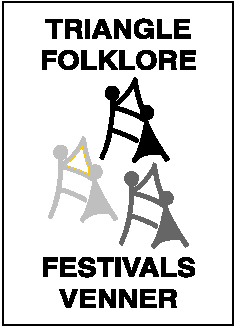 Jeg kan hjælpe:           I flg. tidspunkt     Dato:Hele dagenKl.Fredag d.  21/7Lørdag d.  22/7Søndag d.  23/7Mandag d. 24/7Tirsdag d.  25/7Onsdag d.  26/7Torsdag d. 27/7Fredag d.  28/7Lørdag d.  29/7Søndag d. 30/7Jeg vil gerne hjælpe med:Uddeling af plakater m.m. før festivalKøkkentjansServering / oprydning og opvask Rengøring (kun let rengøring, skolen sørger for resten)Vagt på skolenNattevagt på skolenSalg af øl og vand mm. (min. 18 år)Praktiske opgaver (borde, stole, dansegulv mv.)Lyd og teknikKonferencier til PR- opvisningerPR på opvisningsstederGuide (min. 18 år eller ifølge med forældre)Det hele! (Jeg er meget fleksibel)Andet:Jeg ønsker at medbringe telt/campingvogn til overnatning:Jeg ønsker at overnatte på skolenJeg ønsker billet til gallaforestilling Har gennemført det nye førstehjælpskursus